ANEXO I.- MODELO DE SOLICITUDEXPONE:Primero. – Que ha tenido conocimiento de la publicación en el Boletín Oficial de la Provincia de Cuenca nº _____ de fecha ________________ de las Bases y convocatoria para la constitución de una bolsa de trabajo de  SOCORRISTA ACUÁTICO por el Excmo. Ayuntamiento de Motilla del Palancar (Cuenca).	Segundo.- Que está en posesión del título de ____________________________________________ exigido en las Bases de la Convocatoria y reúne todas y cada una de las condiciones fijadas en la convocatoria a la fecha de presentación de solicitudes.	Tercero.- Acepto como medio de comunicación el teléfono móvil facilitado en la presente solicitud.No acepto como medio de comunicación el teléfono móvil facilitado en la presente solicitud, siendo el domicilio a efectos de notificaciones el arriba indicado.Cuarto. – Que de manera conjunta presenta la siguiente documentación original o fotocopia compulsada:Fotocopia compulsada del documento nacional de identidad, o documento acreditativo de la identidad del aspirante.Fotocopia compulsada de la titulación exigida en la convocatoria.Declaración jurada, según modelo Anexo II.Justificante de haber abonado los derechos de examen.Modelo Anexo III de autobaremacion.Certificado negativo delitos sexuales.Documentación acreditativa de los méritos que se aleguen en la fase de concurso.Experiencia laboralCursos de formaciónSOLICITA:1.- Se tenga por presentado este escrito para su tramitación en los términos prevenidos en la Ley 39/2015, de 1 de octubre, del Procedimiento Administrativo Común de las Administraciones Públicas.2.- Ser admitido en la convocatoria de selección para la constitución de la Bolsa de Trabajo de socorrista del Excmo. Ayuntamiento de Motilla del Palancar.En Motilla del Palancar, a ___ de ______ de 2021Fdo. ______________________SR. ALCALDE-PRESIDENTE DEL EXCMO. AYUNTAMIENTO DE MOTILLA DEL PALANCAR (CUENCA).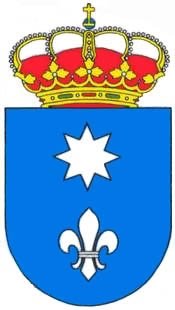 NOMBRE Y APELLIDOSDNIDOMICILIO A EFECTOS DE NOTIFICACIONESTELEFONO FIJODOMICILIO A EFECTOS DE NOTIFICACIONESTELEFONO MOVILEmail:PROVINCIAMUNICIPIOCODIGO POSTAL